Příspěvek ke zveřejnění příkladu dobré praxe v oblasti meziobecní spolupráce v ORP ChebŠkolství, zajištění potřeb občanů v oblasti sociálních služeb, aktivit v oblasti kultury, sportu, cestovního ruchu a podpora spolkové činnosti obcíObecní autobus jezdí pro všechnyObec Dolní Žandov zakoupila v roce 2005 nový, devatenáctimístný autobus. Investice ve výši 1,9 mil. korun byla uhrazena z rozpočtu obce, na provozních nákladech se podílela
částečně i sousední obec Milíkov. Autobus slouží především pro potřeby školských zařízení. Je využíván pravidelně ke svážení dětí z okolí do žandovské základní a mateřské školy. Často 
je poskytován také místním spolkům k pořádání výletů a akcí. Možnost zapůjčení autobusu jen za provozní náklady mohou využít i sousední obce. Autobus zakoupila obec Dolní Žandov z důvodu úspory provozních nákladů za službu, kterou již tehdy bezplatně poskytovala dětem z okolí. Děti jezdily skříňovou Avií, ale její provozní náklady byly příliš vysoké. Z toho důvodu obec odsouhlasila nákup nového autobusu, který sváží děti z obecních částí Horního Žandova, Salajny, Šitboře, Podlesí a Úbočí, z obce Milíkov, Okrouhlé 
a z obce Vysoká, která je částí obce Staré Vody. Díky zajištění dopravy si žandovská základní 
a mateřská škola udržela žáky, kteří by jinak museli jezdit do Chebu nebo do Mariánských Lázní. V autobuse je vždy přítomen dospělý dozor z řad dobrovolníků, takže jím mohou cestovat i malé děti do mateřské školy bez rodičů - dozor děti předá přímo učitelce. Děti jezdí autobusem na exkurze, výlety, školní olympiády, sportovní turnaje, za kulturou a na divadelní představení. Často se využívá v rámci činnosti zájmových kroužků a při realizaci přeshraničních projektů. Během školního roku slouží autobus také k odvozu dětí na plavecký výcvik do Chebu, lyžařský výcvik do Mariánských Lázní. Obec pravidelně pořádá výjezdy pro seniory do Chebu, kde si mohou zajistit návštěvu na úřadech, u lékařů a podobně. Ve výši provozních nákladů využívají pro své občany autobus i sousední obce.  Obec Dolní Žandov pořídila autobus ze svých zdrojů na leasing. Na počátku byla obci Milíkov přeúčtovávána část nákladů, která odpovídala ujetým kilometrům do obce Milíkov a zpět při příležitosti svozu dětí do MŠ a ZŠ, později se od této spoluúčasti upustilo. Autobus za provozní náklady využívají dále obce Okrouhlá, Milíkov a Vysoká (Stará Voda), která leží mimo ORP Cheb. U tohoto příkladu dobré praxe nejde o projekt, jde o společnou aktivitu sousedních obcí hrazenou z jejich rozpočtů. Autobus je v provozu celoročně. Jednoznačným přínosem je stabilizace fungování školských zařízení v obci Dolní Žandov, dále rozšíření možnosti mimoškolních aktivit pro děti z celé oblasti. Žádná ze zúčastněných obcí neměla vhodný hromadný dopravní prostředek k zabezpečení svozu dětí do školských zařízení, svozu občanů – účastníků akcí konaných v obcích i mimo ně, případně pro řešení krizových situací (evakuace obyvatel). Pořízení minibusu vyřešilo problémy s dopravou a umožnilo rozšíření nabídky akcí pro obyvatele všech zúčastněných obcí. Jde o typický příklad meziobecní spolupráce. Fotografie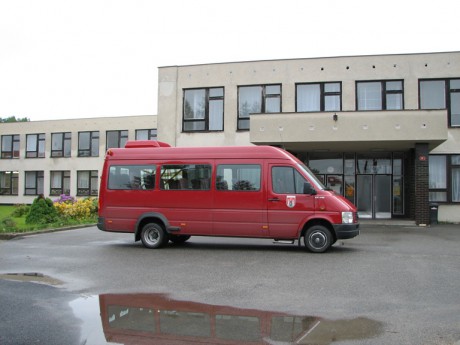 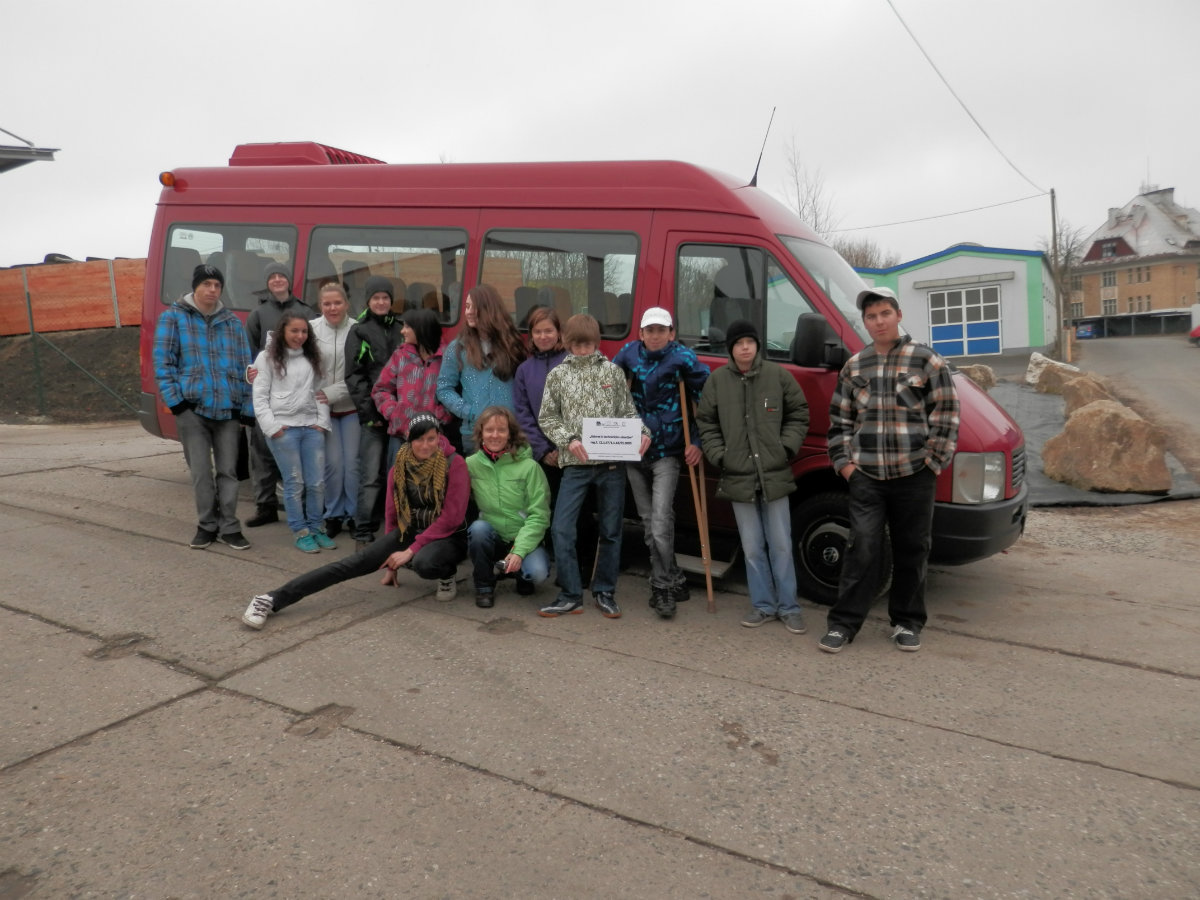 Reportáž „Dolní Žandov: nový školní autobus“Česká televize, Večerník z Čech, 22. 11. 2005http://www.ceskatelevize.cz/ivysilani/1097177297-vecernik-z-cech/205411030911122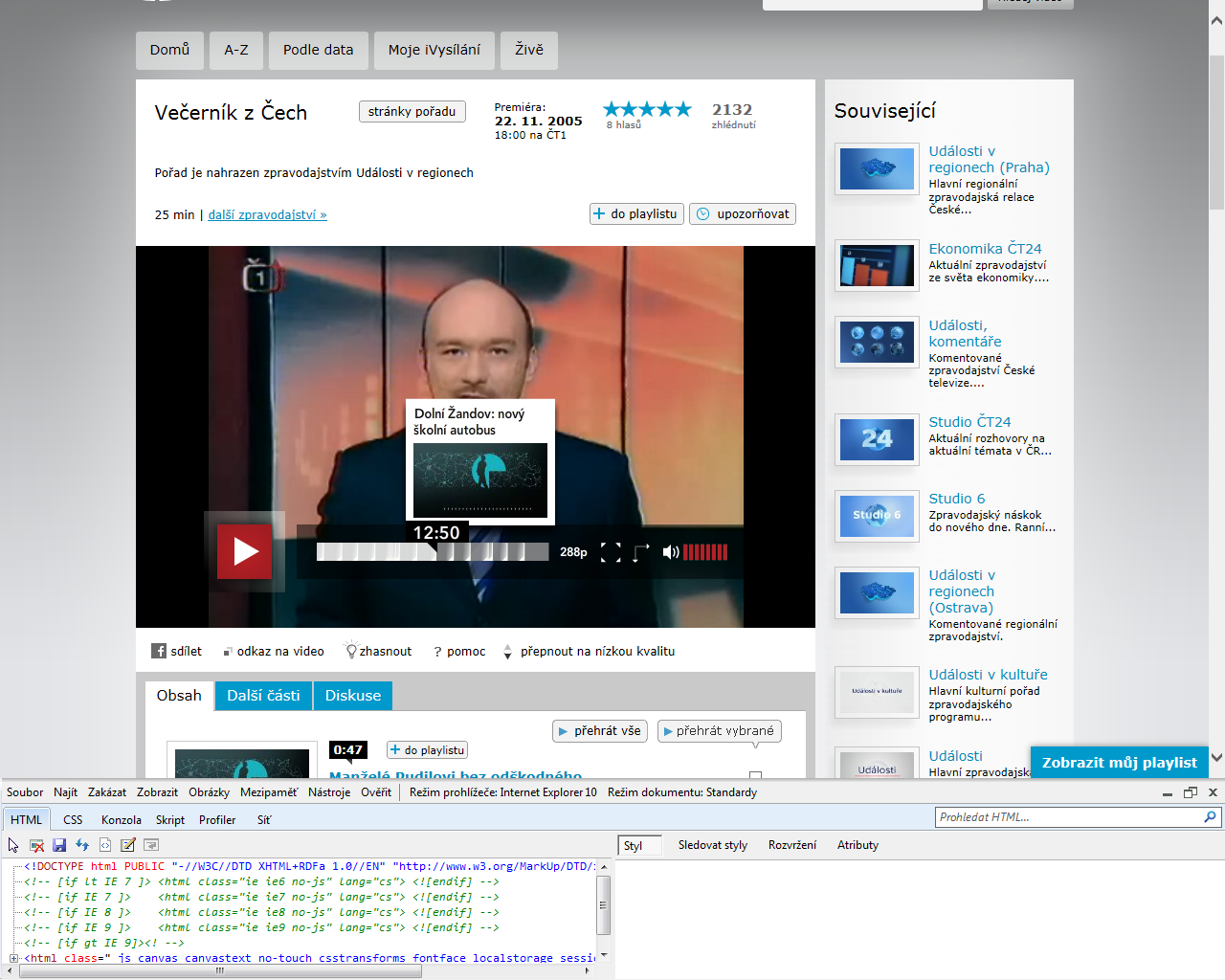 Bylo nutné zajistit prostředky na pořízení autobusu a zároveň plynule hradit z rozpočtu obcí jeho provoz a údržbu. Tato „překážka“ je překonatelná, obce a ostatní organizace, které autobus využívají, s výdaji pravidelně počítají ve svých rozpočtech. Ze zkušenosti vyplývá vhodnost využívání hromadného dopravního prostředku pro širokou škálu aktivit, původní plán využití pouze pro potřeby školských zařízení se ukázal jako nedostačující. Proto doporučujeme od začátku plánovat více aktivit z důvodu zajištění plynulého financování provozu.Autobus bude i nadále obcemi využíván, služba se osvědčila.      Bezplatný svoz školáků z okolí je motivací pro jejich rodiče, aby své děti umístili právě do žandovské školy a školky. Školu i školku se tak daří udržet i nadále, což má velký význam pro společenský život v obci. Využití autobusu místními spolky a ostatními obcemi je dlouhodobě velmi kladně hodnoceno obyvateli, kteří doplňkové služby pravidelně využívají. Ing. Jana Krejsová, Koordinátor MOS, krejsova@cheb.cz, Tel. 354 440 681